Shamna Shamna.229043@2freemail.comPosition Applied: Guest Relations/ Front Desk Executive/ Office Admin/ Customer care/ ReceptionistPROFILETo become a part of the organization where I can apply my Knowledge enhances my skill and be able to contribute growth and success of the organization. Total four and a half years of experience in diversified fields of Guest relations/ Customer care/ Front desk executive/ Reception/ Admin with one of the Leading Facility Management Company in UAE and India. Now looking for a suitable position with a company which offers genuine room for progression and where I can make a significant contribution.ACADAMIC QUALIFICATIONBachelors of Arts: Bachelor of Arts in English Language and Literature from The University of Kerala❖	NEBOSH- IGC CompletedPROFESSIONAL ACCOMPLISHMENT AND EXPERIENCEFrom 2014 Nov to 2017 May Worked for:-o  Concordia DMCC, Dubai, UAEo  Almas Tower DMCC building in JLT under Concordia DMCC, Dubai, UAEo  Gold and Silver Towers DMCC building in JLT under Concordia DMCC in Dubai, UAE.Job Description	: Receptionist/ Front office Executive/ Guest Relations ExecutiveJob Profile:-Front office managementHandling customer calls over intercomIssuing system generated visitor and contractor passes by verifying the documentResponsible to provide a pleasing welcome to the Occupants, visitors and service providersProvide information on building policies, procedure ,community rules and the locations of the building facilitiesCoordinate with security for the access control systemCoordinating with the security and FM team to maintain the environment Pleasant and safeAwareness and understanding of safe building evacuation procedures at the time of emergencyProviding general guidance to the visitors and occupantsPreparing monthly Concierge activity reportPreparing proper hand over report to the relieverMaintaining key registerMaintaining the reception area clean and comfort with the help of tower FM teamCollecting and recoding all details of the visitors and contractorsMaintaining Fire alarm and Lost & found log bookFrom 2012 Jan to 2014: Samsung Mobile Service and Customer care Karunagapally, KeralaJob Description	: Front office Executive/ Customer Care ExecutiveJob Profile:-Front office managementHandling customer calls over intercomMaintaining the reception area clean and comfort with the help of tower FM teamCollecting and recoding all details of the visitorsProviding general guidance to the visitors and occupantsPreparing proper hand over report to the relieverReferences: Available upon requestKEY SKILLAbility to execute ideas effectively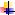 Strong organizing and planning skills.Quick familiar with any Accounting Software’s.Good communication skills (oral and written).Enjoy with clients and in teamsTeam building and leadership qualitiesCOMPUTER PROFICIENCYVery comfortable in totally computerized organization, good understanding of Internet trend & DevelopmentComputer applications	: Ms Office & Excel, OutlookLANGUAGES KNOWNEnglish Malayalam Arabic Hindi: Write ,Read, Speak: Write ,Read, Speak: Write ,Read: Write, Read, SpeakPERSONAL INFORMATIONReligion	: MuslimNationality	: IndianGender	: FemaleDate Of Birth	: 11-05-1985Marital Status Hobbies Passport No: Married: Listing music, Travelling: L 6900678DECLARATIONI hereby declare that the above given information are correct to my best of knowledge.Shamna HassankuttyMob : +971 58 247 5242Email: dorakutty85@gmail.com